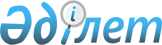 Вопросы Комитета по государственному энергетическому надзору Министерства энергетики и минеральных ресурсов Республики Казахстан
					
			Утративший силу
			
			
		
					Постановление Правительства Республики Казахстан от 28 октября 2004 года N 1106. Утратило силу постановлением Правительства РК от 24 декабря 2007 г. N 1278



      


Сноска. Постановление Правительства РК от 28 октября 2004 г. N 1106 утратило силу постановлением Правительства РК от 24 декабря 2007 г. N 


 1278 


 (вводится в действие по истечении 30 календарных дней со дня подписания постановления).



      В целях реализации 
 Указа 
 Президента Республики Казахстан от 29 сентября 2004 года N 1449 "О мерах по дальнейшему совершенствованию системы государственного управления" Правительство Республики Казахстан 

ПОСТАНОВЛЯЕТ:





      1. Утвердить прилагаемые:



      1) Положение о Комитете по государственному энергетическому надзору Министерства энергетики и минеральных ресурсов Республики Казахстан;



      2) структуру Комитета по государственному энергетическому надзору Министерства энергетики и минеральных ресурсов Республики Казахстан.




      2. Разрешить председателю Комитета по государственному энергетическому надзору Министерства энергетики и минеральных ресурсов Республики Казахстан иметь одного заместителя.




      3. Признать утратившими силу:



      1) 
 постановление 
 Правительства Республики Казахстан от 23 августа 1999 года N 1221 "Вопросы Комитета по государственному энергетическому надзору Министерства энергетики и минеральных ресурсов Республики Казахстан" (САПП Республики Казахстан, 1999 г., N 41, ст. 376);



      2) пункт 3 изменений и дополнений, которые вносятся в некоторые решения Правительства Республики Казахстан, утвержденных 
 постановлением 
 Правительства Республики Казахстан от 25 января 2001 года N 133 "Вопросы Министерcтва энергетики и минеральных ресурсов Республики Казахстан (САПП Республики Казахстан, 2001 г., N 3, ст. 37).




      4. Настоящее постановление вступает в силу со дня подписания.



 



      

Премьер-Министр




      Республики Казахстан

    

 



Утверждено              



постановлением Правительства     



Республики Казахстан         



от 28 октября 2004 года N 1106    




 


Положение






о Комитете по государственному энергетическому надзору






Министерства энергетики и минеральных ресурсов






Республики Казахстан (Комгосэнергонадзор)






 


1. Общие положения





      


1. Комитет по государственному энергетическому надзору Министерства энергетики и минеральных ресурсов Республики Казахстан (далее - Комитет) является ведомством, в пределах компетенции Министерства энергетики и минеральных ресурсов Республики Казахстан, осуществляющим специальные исполнительные и контрольно-надзорные функции.



      Основной задачей Комитета является надзор и контроль за надежностью, безопасностью и экономичностью производства, передачи, распределения и потребления энергии.



      2. Комитет осуществляет свою деятельность в соответствии с 
 Конституцией 
 и законами Республики Казахстан, актами Президента и Правительства Республики Казахстан, иными нормативными правовыми актами, а также настоящим Положением.



      3. Комитет является юридическим лицом, в организационно-правовой форме государственного учреждения, имеет печати и штампы со своим наименованием на государственном языке, бланки установленного образца, а также в соответствии с законодательством Республики Казахстан счета в органах Казначейства Министерства финансов Республики Казахстан.



      Комитет вступает в гражданско-правовые отношения от собственного имени.



      Комитет имеет право выступать стороной гражданско-правовых отношений от имени государства, если он уполномочен на это в соответствии с законодательством.



      4. Комитет по вопросам своей компетенции в установленном законодательством порядке издает приказы, которые имеют силу на территории Республики Казахстан.



      5. Лимит штатной численности Комитета утверждается Правительством Республики Казахстан.



      6. Юридический адрес Комитета:



      473000, город Астана, ул. Кабанбай Батыра 22.



      7. Полное наименование Комитета - государственное учреждение "Комитет по государственному энергетическому надзору Министерства энергетики и минеральных ресурсов Республики Казахстан (Комгосэнергонадзор)".



      8. Настоящее Положение является учредительным документом Комитета.



      9. Финансирование деятельности Комитета осуществляется только из республиканского бюджета.



      Комитету запрещается вступать в договорные отношения с субъектами предпринимательства на предмет выполнения обязанностей, являющихся функциями Комитета.



      Если Комитету законодательными актами предоставлено право осуществлять приносящую доходы деятельность, то доходы, полученные от такой деятельности, направляются в доход республиканского бюджета.




 


2. Функции и права Комитета



      10. Комитет в установленном законодательством порядке осуществляет:



      1) функции, обеспечивающие реализацию государственной политики:



      обеспечивает надежное, безопасное и экономичное функционирование субъектов электроэнергетической отрасли при производстве, передаче, распределении и потреблении энергии;



      проводит мониторинг функционирования оптового и розничного рынков электрической энергии;



      организует систему отчетности по состоянию технической эксплуатации, аварийности и травматизму на энергетических объектах;



      проводит мониторинг состояния важнейших технико-экономических показателей, удельных расходов топлива, потерь электрической и тепловой энергии в электрических и тепловых сетях и выполнения принятых обязательств собственниками энергетических объектов по их снижению;



      проводит мониторинг выполнения стратегическими инвесторами работ по улучшению состояния основных фондов в электроэнергетике, проведения реконструкции и модернизации оборудования;



      подготавливает предложения по работе стратегических инвесторов в части повышения эффективности работы энергетического оборудования, его реконструкции и модернизации.



      2) функции обеспечивающие контроль за реализацией государственной политики:



      выдает заключения по техническим вопросам, связанным с функционированием оптового и розничного рынков электрической и тепловой энергии;



      обеспечивает организацию и учет расследований крупных технологических нарушений в работе электростанций, тепловых и электрических сетей, приведших к разделению Единой энергосистемы Казахстана на несколько частей, массовому ограничению потребителей по электрической и тепловой энергии, повреждению крупного энергетического оборудования;



      организует проведение энергетических экспертиз на энергетических объектах по безопасному и рациональному производству, использованию электрической и тепловой энергии, контроль за выполнением энергосберегающей политики;



      организует обследования энергетической эффективности юридических лиц;



      осуществляет надзор за выполнением организациями технических требований нормативных правовых актов Республики Казахстан в сфере электроэнергетики;



      осуществляет надзор за эксплуатацией и техническим состоянием энергетического оборудования электрических станций, электрических и тепловых сетей, а также электрических и теплоиспользующих установок потребителей - независимо от форм собственности;



      осуществляет контроль за рациональным и экономным использованием и оптимизацией режимов производства, передачи и потребления электрической и тепловой энергии;



      осуществляет контроль за соблюдением требований государственных стандартов и технических условий по качеству электрической и тепловой энергии;



      осуществляет надзор за выполнением требований к лицензируемым видам деятельности в сфере электроэнергетики;



      осуществляет периодическое обследование технического состояния энергетического оборудования электрических станций, электрических и тепловых сетей, а также энергетического оборудования потребителей;



      осуществляет контроль за готовностью электрических станций, электрических и тепловых сетей к работе в осенне-зимних условиях;



      организует квалификационные проверки знаний правил технической эксплуатации и правил безопасности у технических руководителей организаций, осуществляющих производство, передачу и распределение электрической тепловой энергии в целях осуществления контроля технического состояния и безопасности эксплуатации электро- и энергоустановок;



      осуществляет контроль за соблюдением правил пользования электрической и тепловой энергией.



      11. Комитет для реализации основных задач и осуществления своих функций имеет право в установленном законодательством порядке:



      1) осуществлять подготовку предложений по совершенствованию законодательства и нормативных актов, содержащих технические и технологические нормы, правила и стандарты, действующих в электроэнергетическом комплексе;



      2) проводить проверки работы энергетического оборудования, электрических и теплоиспользующих установок организаций и обслуживающего их персонала;



      3) составлять акты обследования и выдавать обязательные для исполнения руководителям соответствующих организаций предписания по вопросам, входящим в компетенцию Комитета;



      4) проводить оценку готовности энергетических организаций к последующей работе согласно графиков, утверждаемых Министерством энергетики и минеральных ресурсов Республики Казахстан;



      5) привлекать соответствующих экспертов при проведении обследования поднадзорного энергетического оборудования, комплексных проверок энергетических организаций и при расследовании технологических нарушений в работе энергетического оборудования электрических станций, электрических и тепловых сетей;



      6) назначать комиссии по расследованию технологических нарушений в работе электрических станций, электрических и тепловых сетей;



      7) получать от субъектов электроэнергетического комплекса и собственников поднадзорного оборудования необходимую технико-экономическую информацию для осуществления своих функций;



      8) вносить предложения собственникам организаций о привлечении к дисциплинарной ответственности лиц, виновных в допущении аварий, несчастных случаев и иных грубых нарушений технических требований нормативных правовых актов в области электроэнергетики;



      9) направлять материалы в соответствующие государственные органы о привлечении к административной или уголовной ответственности в соответствии с законодательством лиц, виновных в допущении аварий, несчастных случаев и иных грубых нарушений технических требований нормативных правовых актов в области электроэнергетики.




 


3. Имущество Комитета



      12. Комитет имеет на праве оперативного управления обособленное имущество.



      13. Имущество Комитета относится к республиканской собственности.



      14. Комитет не вправе самостоятельно отчуждать или иным способом распоряжаться закрепленным за ним имуществом.



      Комитету может быть предоставлено право распоряжения имуществом в случаях и пределах, установленных законодательством.




 


4. Организация деятельности Комитета





      


15. Комитет возглавляет председатель, назначаемый и освобождаемый от должности Правительством Республики Казахстан по представлению Министра энергетики и минеральных ресурсов Республики Казахстан.



      Председатель Комитета имеет заместителя, назначаемого на должность и освобождаемого от должности Министром энергетики и минеральных ресурсов Республики Казахстан по представлению председателя.



      Количество заместителей председателя Комитета определяется Правительством Республики Казахстан.



      16. Председатель Комитета организует и руководит работой Комитета и несет персональную ответственность за выполнение возложенных на Комитет задач и осуществление им своих функций.



      17. В этих целях председатель Комитета:



      1) определяет обязанности и полномочия своего заместителя и руководителей структурных подразделений Комитета;



      2) в соответствии с законодательством назначает на должности и освобождает от должностей работников Комитета;



      3) в установленном законодательством порядке налагает дисциплинарные взыскания на сотрудников Комитета;



      4) подписывает приказы Комитета;



      5) утверждает положения о структурных подразделениях Комитета.




 


5. Реорганизация и ликвидация Комитета



      18. Реорганизация и ликвидация Комитета осуществляется в соответствии с законодательством Республики Казахстан.

 



Утверждена             



постановлением Правительства   



Республики Казахстан       



от 28 октября 2004 года N 1106 




 


Структура






Комитета по государственному энергетическому надзору






Министерства энергетики и минеральных ресурсов






Республики Казахстан



      Руководство



      Управление мониторинга и анализа



      Управление технической инспекции

					© 2012. РГП на ПХВ «Институт законодательства и правовой информации Республики Казахстан» Министерства юстиции Республики Казахстан
				